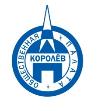 Общественная палата
    г.о. Королёв МО                ул.Калинина, д.12/6Акт
осмотра санитарного содержания контейнерной площадки (КП) 
согласно новому экологическому стандартуМосковская обл. «11» мая 2021 г.г.о.Королев, между домами №16А и №14 по пр. Космонавтов. (адрес КП)Комиссия в составе:  Кошкиной Любови Владимировны - председателя комиссии,                      Сильянова Тамара Александровна – член комиссии,По КП г.о. Королев,_ между домами №16А и №14 по пр. Космонавтов..Результаты осмотра состояния КП комиссиейПрочее /примечания:Проблемы с контейнерными площадками (КП) ещё остаются. Сегодня, 11 мая, контрольная группа Общественной палаты г.о.Королев по обращениям жителей проверила санитарное содержание КП на соответствие новому экологическому стандарту, расположенной между домами №16А и №14 по пр. Космонавтов.Проверка показала: КП не соответствует требованиям действующего законодательства. Четыре серых контейнера и три синих сетчатых стоят под открытым небом. Необходимо дооборудовать площадку водонепроницаемой крышей.Бункер переполнен. Нарушен график вывоза мусора. На территории вокруг бункера начинают образовываться навалы КГМ.По данным проверки составлен АКТ, который направлен в адрес Управляющей компании АО «Жилкомплекс» и регоператора для устранения замечаний.Подписи: 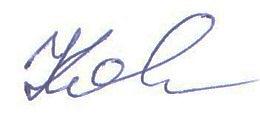 Кошкина Л.В. 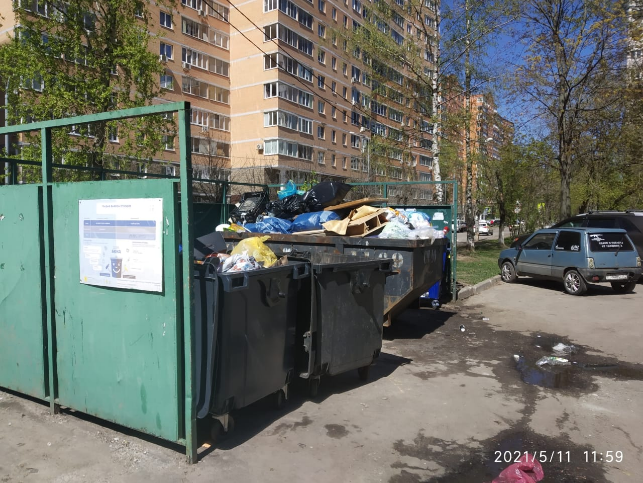 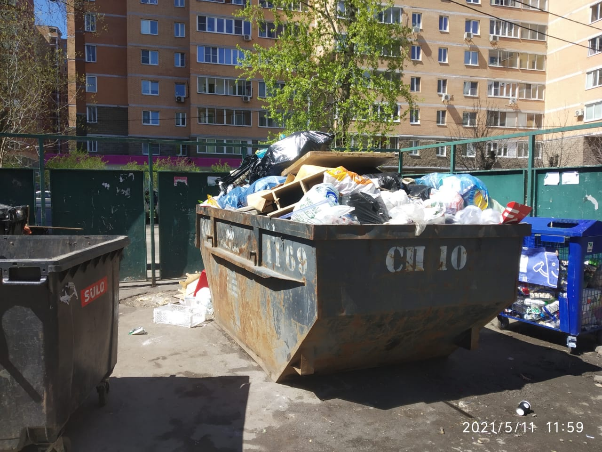 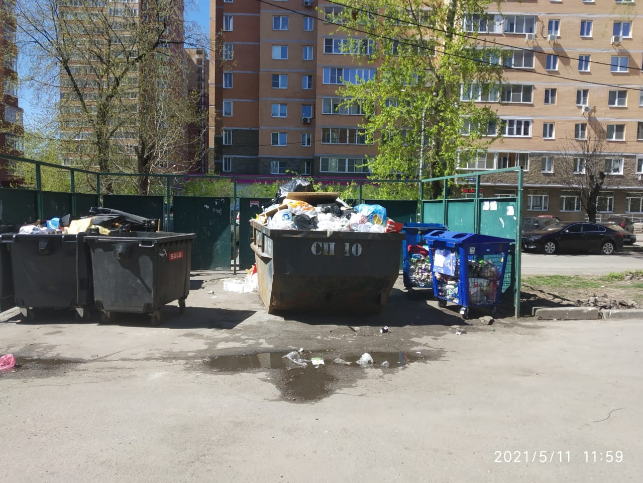 №Критерии оценки контейнерной площадкиБез нарушенийНарушения1Наполнение баков+2Санитарное состояние+3Ограждение с крышей (серые баки под крышей) +4Твёрдое покрытие площадки+5Наличие серых/синих контейнеров (количество)2/26Наличие контейнера под РСО (синяя сетка)27График вывоза и контактный телефон+8Информирование (наклейки на баках как сортировать)+9Наличие крупногабаритного мусора+